The Golden Gears Car Club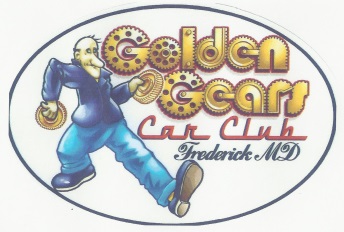 Of Frederick County, MD Inc.P.O. Box 1583Frederick, MD 217022024 Membership ApplicationThe Golden Gears Car Club of Frederick County, Maryland Inc. is dedicated to the preservation, use and enjoyment of historic, classic, muscle, and special interest vehicles. The club hosts benefit events for charitable organizations and individuals in need within the community. The club organizes cruise-ins, car shows, social gatherings and activities for the enjoyment of Club members.Benefits of Membership:10% discount at local NAPA Auto Parts StoresClub Picnic & Club Christmas PartyDiscount on club apparelMembership in one of the area’s oldest active car clubsAssociate with other car enthusiasts and share knowledge of everything automotiveParticipate in club events such as cruise-ins, parades, fun runs and morePlease complete the following:First Name: _______________________ Last Name: __________________________________Address: _____________________________________________________________________City:    _____________________________State: _______________ Zip: __________________Cell Phone: _________________________Home Phone: ______________________________E-Mail Address: _______________________________________________________________Vehicles you own: _____________________________________________________________
Single Membership $20 __________________  Family Membership $25 ___________________Please make checks payable to “The Golden Gears Car Club”Please bring a completed Membership Application along with dues (check or cash) to the next scheduled meeting. All meetings are the first Tuesday of each month beginning at 6:30 PM at the Frederick Elks Lodge. Questions can be directed to the Membership Committee:Jay Henley 240-372-1753   president@goldengears.orgBob Eburg 301-676-0219   secretary@goldengears.org